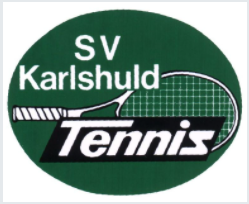 EinwilligungserklärungIch bin damit einverstanden, dass mein Kind _________________________________

(Name & Vorname des Kindes) die Online-Buchung für die Tennisplätze selbstständig 

vornehmen darf.
Ort, Datum:


_________________________________________



Unterschrift eines Erziehungsberechtigten: 


_________________________________________